     09 октября 2015 год                                   с. Черный Ануй                                              № 59«О внесении изменений в Постановление № 49 от 22.06.2015 г. «Об утверждении административного регламента по предоставлению муниципальной услуги по даче письменных разъяснений налогоплательщиками налоговым агентам по вопросам применения нормативных правовых актов МО Черноануйское сельское поселение о налогах и сборах»     На основании ПРОТЕСТА прокуратуры Усть-Канского района от 30.09.2015 года за № 07-03-2015 ПОСТАНОВЛЯЮ внести следующие изменения:В раздел II административного регламента дополнить пунктом 2.15 следующего содержания:«2.15. Установление запрета требовать от заявителя.2.15.1. Предоставление документов и информации, в том числе подтверждающих внесение заявителем платы за предоставление муниципальных услуг, которые находятся в распоряжении органов, предоставляющих муниципальные услуги, иных государственных органов, органов местного самоуправления либо подведомственных государственным органам местного самоуправления организаций, участвующих в предоставлении предусмотренных частью 1 статьи 1 Федерального закона № 210-ФЗ муниципальных услуг, в соответствии с нормативными правовыми актами Российской Федерации, нормативными правовыми актами субъектов Российской Федерации, муниципальными правовыми актами, за исключением документов, включенных в определенный часть 6 указанной статьи перечень документов. Заявитель вправе предоставить указанные документы и информацию в органы, предоставляющие муниципальные услуги, по собственной инициативе;2.15.2. Осуществление действий, в том числе согласований, необходимых для получения муниципальных услуг и связанных с обращением в иные государственные органы, органы местного самоуправления, организации, за исключением получения услуг и получения документов и информации, предоставляемых в результате предоставления таких услуг, включенных в перечни, указанные в части 1 статьи 9  Федерального закона № 210-ФЗ.Раздел III административного регламента изложить в следующей редакции:«III. Состав, последовательность и сроки выполнения административных процедур по предоставлению муниципальной услуги, требования к порядку их выполнения, в том числе особенности выполнения административных процедур в электронной форме.2.1.Последовательность административных процедур.
Последовательность административных процедур исполнения муниципальной услуги включает в себя следующие действия:
- прием и регистрация обращения;
- рассмотрение обращения;
- подготовка и направление ответа на обращение заявителю;
Блок-схема предоставления муниципальной услуги приведена в приложении к Административному регламенту.
2.1.1. Прием и регистрация обращений.
Основанием для начала предоставления муниципальной услуги является поступление обращения от заявителя в администрации муниципального образования посредством почтовой, факсимильной связи либо в электронном виде.
Обращение подлежит обязательной регистрации в течение 1 дня с момента поступления в администрации муниципального образования Ответственность за прием и регистрацию обращения несет специалист, ответственный за прием и регистрацию документов.
Обращения, направленные посредством почтовой и факсимильной связи, и документы, связанные с их рассмотрением, первоначально поступают к специалисту, ответственному за прием и регистрацию документов.
Обращения, поступившие по электронной почте, ежедневно распечатываются и оформляются специалистом, ответственным за прием и регистрацию документов, для рассмотрения главой администрации муниципального образования в установленном порядке как обычные письменные обращения.
Специалист, ответственный за прием и регистрацию документов, осуществляет первичную обработку (проверку правильности адресации корреспонденции, наличие всех приложений и иной документации, являющейся неотъемлемой частью обращения, чтение, определение содержания вопросов обращения гражданина) и регистрацию обращений в журнале регистрации входящей корреспонденции.
В течение 1 рабочего дня с момента регистрации обращения заявителя специалистом, ответственным за прием и регистрацию документов, проводится проверка обращения на соответствие требованиям, установленным пунктами 2.6.-2.7. Административного регламента.
При поступлении обращения, где указано о приложении документов, которые полностью или частично отсутствуют, специалистом ответственным за прием и регистрацию документов составляется акт об отсутствии соответствующих документов, который приобщается к обращению.
2.1.2. Рассмотрение обращений, прошедшие регистрацию письменные обращения передаются главе администрации муниципального образования. Глава администрации муниципального образования по результатам ознакомления с текстом обращения, прилагаемыми к нему документами в течение 2 рабочих дней с момента их поступления:
- определяет, относится ли к компетенции администрации муниципального образования рассмотрение поставленных в обращении вопросов;
- определяет характер, сроки действий и сроки рассмотрения обращения;
- определяет исполнителя поручения;
- ставит исполнение поручений и рассмотрение обращения на контроль. Решением главы администрации муниципального образования является резолюция о рассмотрении обращения по существу поставленных в нем вопросов либо о подготовке письма заявителю о невозможности ответа на поставленный вопрос, в случае, если рассмотрение поставленного вопроса не входит в компетенцию администрации муниципального образования. Специалист, ответственный за прием и регистрацию документов, в течение 1 рабочего дня с момента передачи (поступления) документов от главы администрации муниципального образования передает обращение для рассмотрения по существу вместе с приложенными документами специалисту администрации.
2.1.3. Подготовка и направление ответов на обращение.Специалист администрации муниципального образования обеспечивает рассмотрение обращения и подготовку ответа в сроки, установленные п. 2.4.1. Административного регламента.
Глава администрации муниципального образования определяет специалиста в администрации, ответственного за предоставление муниципальной услуги.
Специалист администрации муниципального образования (далее - уполномоченное должностное лицо) рассматривает поступившее заявление и оформляет письменное разъяснение.
Ответ на вопрос предоставляется в простой, четкой и понятной форме за подписью главы администрации муниципального образования либо лица его замещающего.
В ответе также указывается и фамилия, имя, отчество, номер телефона должностного лица, ответственного за подготовку ответа на обращение.
При рассмотрении обращения уполномоченное должностное лицо вправе привлекать иных должностных лиц администрации муниципального образования для оказания методической и консультативной помощи.
Проект ответа заявителю согласовывается с:
- главой администрации муниципального образования в срок не более 1 рабочего дня с момента получения проекта ответа на согласование;
- специалистом администрации муниципального образования в срок не более 1 рабочего дня с момента получения проекта ответа на согласование.
Ответ на обращение заявителя подписывается главой администрации муниципального образования, в срок не более 2 рабочих дней с момента получения проекта ответа от уполномоченного должностного лица.
После подписания ответа специалист, ответственный за прием и регистрацию документов, регистрирует ответ в журнале регистрации корреспонденции с присвоением исходящего номера и направляет адресату по почте либо вручает адресату лично в течение 1 рабочего дня с момента подписания.
Ответ на обращение, поступающего в форме электронного документа, направляется в форме электронного документа по адресу электронной почты, указанной в обращении или в письменной форме по почтовому адресу, указанному в обращении.
2.1.4. Письменное обращение, содержащее вопросы, решение которых не входит в компетенцию администрации муниципального образования направляется в течение пяти календарных дней со дня его регистрации с уведомлением заявителя, направившего обращение о переадресации.Пункт 2.2 раздела II административного регламента изложить в следующей редакции: «2.2. Наименование структурного подразделения, предоставляющего муниципальную услугу: администрация муниципального образования Черноануйское сельское поселение.Муниципальную услугу предоставляет администрация муниципального образования Черноануйское сельское поселение (далее – администрация).».Пункт 2.2 раздела II административного регламента изложить в следующей редакции:«2.3. Результат предоставления муниципальной услуги.Результатом предоставления муниципальной услуги является письменное разъяснение по вопросам применения муниципальных правовых актов МО Черноануйское сельское поселение о налогах и сборах или отказ в предоставлении муниципальной услуги.».В пункте 2.6.1 раздела II административного регламента слова «в финансовое управление» заменить словами «в администрацию МО Черноануйское сельское поселение»Постановление вступает в силу с момента обнародования.                         Глава Черноануйского                         сельского поселения:                                                     Т.А.АкатьеваРоссийская ФедерацияСельская администрацияЧерноануйского сельского поселенияУсть-Канского районаРеспублики АлтайПОСТАНОВЛЕНИЕ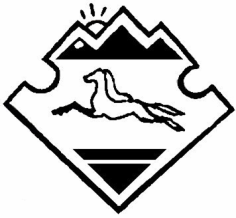 Россия ФедерациязыЧаргыоозы jурт jеезенинjурт администрациязыКан-Оозы аймагындагыАлтай РеспубликанынJOП